一般社団法人ＪＢＮ大阪主催２府２県の大工育成事業　≪平成30年度≫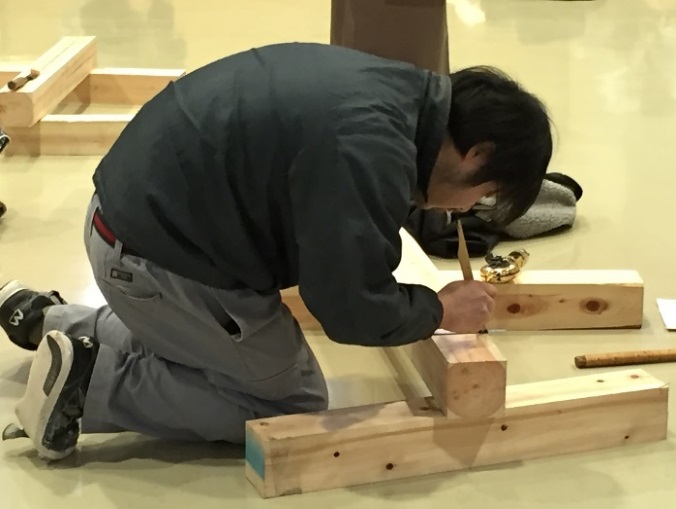 関西大工匠塾　申し込み書匠の技を志す、　　　　あなたを応援します！ 平成30年度日程・内容 （下表の全14回)　　対象者：大阪府、兵庫県、京都府、滋賀県、2府2県に事業所のある大工・工務店、学生（次年度　　　　　　大工に就業する学生等を含む）　40歳まで　　　※定員50名（前年度の受講生を優先）主催 ：一般社団法人ＪＢＮ大阪共催 ：共緑会・滋賀県木造住宅協会・京都木の家ネットワーク・京阪神木造住宅協議会後　　　援：（H29年度実績）大阪府、兵庫県、京都府、滋賀県、大阪府地域産材活用フォーラム　申込／問合せ先： 一般社団法人ＪＢＮ大阪　事務局　板垣優子宛　　　　　　　　電話 072-669-7778　FAX 072-671-3110  メール info@jbn-osaka.jp申し込み申し込み新 規　・　継 続　　　　いずれかに○（フリガナ）氏　　名（フリガナ）氏　　名生年月日（西暦）／年齢生年月日（西暦）／年齢　　　　　　年　　　　　月　　　　　日生（満　　　　歳）所属もしくは関係する工務店名所属もしくは関係する工務店名工務店の住所〒工務店連絡先TEL　　　　　　　　　　　　FAXメールアドレス所属団体名参加者の住所〒電話番号（連絡のつく番号）メールアドレスFacebook　IDの有無大工歴を含む履歴一覧（西暦）※学業の修了時点から記入年　　　　　　　　　　　　　　　　　　卒業大工歴を含む履歴一覧（西暦）※学業の修了時点から記入　　　　年大工歴を含む履歴一覧（西暦）※学業の修了時点から記入　　　　年大工歴を含む履歴一覧（西暦）※学業の修了時点から記入　　　　年大工歴を含む履歴一覧（西暦）※学業の修了時点から記入　　　　年開催日程研修名開催場所第１回　　　　　 ５月（予定）実技林産地視察合同視察（場所未定）第２回～第３回　 ６月（予定）座学展開図演習大阪・京都第４回・第５回　 ８月（予定)実技規矩術墨付け・刻み北大阪高等職業技術専門校第６回・第７回 　９月（予定）実技住宅設備機器の取付北大阪高等職業技術専門校第８回・第９回　 10・11月（予定）　実技業務研修合同研修（場所未定）第10回　　　　　12月（予定）実技プレカット工場視察合同視察（場所未定）第11回・第12回 H31.1月（予定）座学現場工程表作成大阪・京都第13回・第14回 ２月（予定）　　座学JW・CADの演習大阪・京都